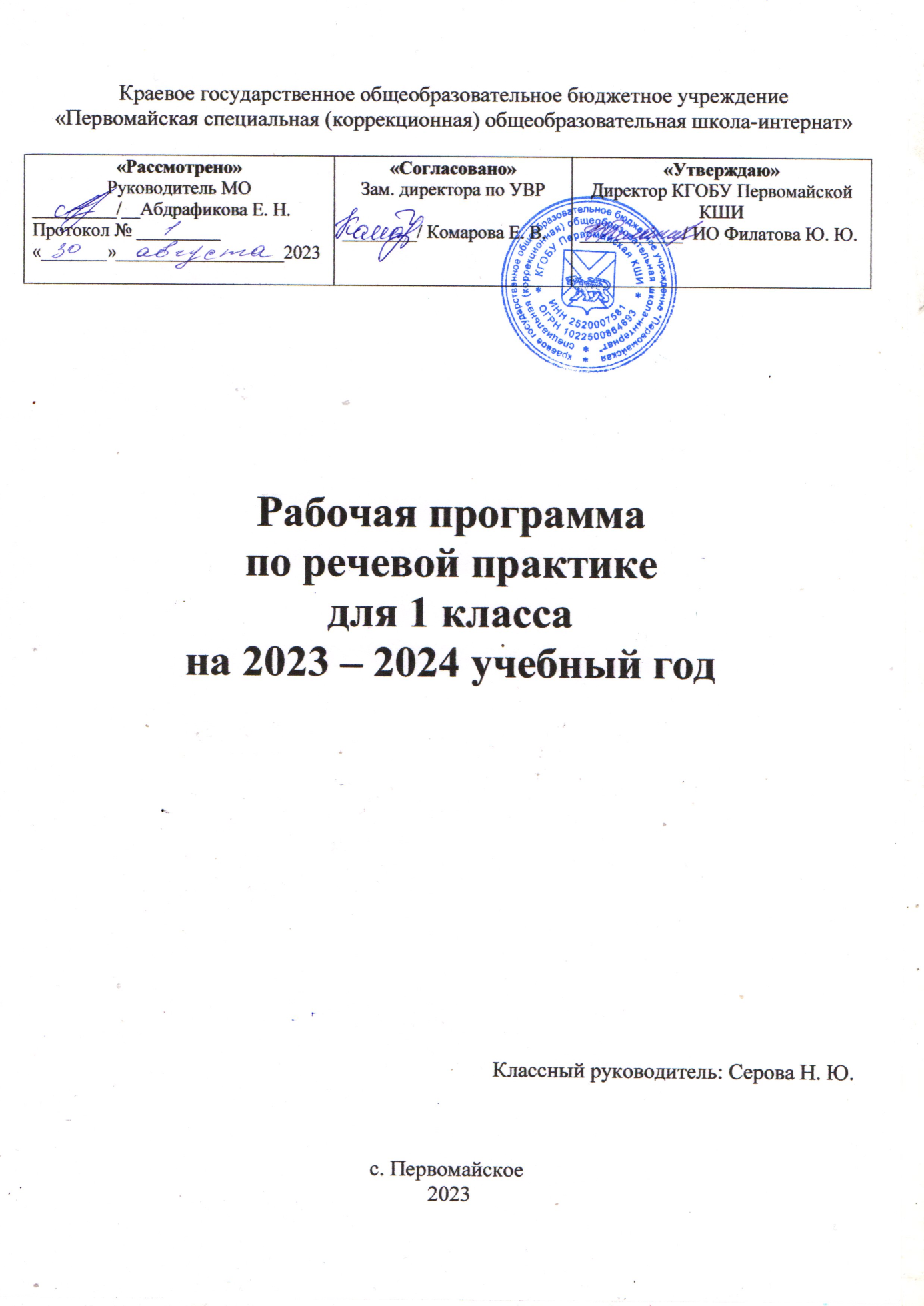 ПОЯСНИТЕЛЬНАЯ ЗАПИСКАРабочая программа по учебному предмету «Речевая практика» составлена на основе Федеральной адаптированной основной общеобразовательной программы обучающихся с умственной отсталостью (интеллектуальными нарушениями), далее ФАООП УО (вариант1), утвержденной приказом Министерства просвещения России от 24.11.2022 г. № 1026.  Федеральный закон от 29 декабря 2012 г. №273-Ф3 «Об образовании в Российской Федерации (в ред. Федеральных законов от 17. 02. 2-21 № 10-Ф3, от 24. 03. 2021 №51-Ф3, от 05. 04. 2021 №85-Ф3, от 20. 04. 2021 №95-Ф3, от 30. 04. 2021 № 114-Ф3, от 11. 06. 2021 №170=Ф3, от02. 07. 2021 №310-Ф3, от 02. 07. 2021 №351-Ф3;	Приказ Министерства образования и науки Российской Федерации от 19. 12. 2014 №1599 «Об утверждении федерального государственного образовательного стандарта образования обучающихся с умственной отсталостью (интеллектуальными нарушениями)»ФАООП УО (вариант 1) адресована обучающимся с легкой умственной отсталостью (интеллектуальными нарушениями) с учетом реализации их особых образовательных потребностей, а также индивидуальных особенностей и возможностей.Учебный предмет «Речевая практика» относится к предметной области «Язык и речевая практика» и является обязательной частью учебного плана. В соответствии с учебным планом рабочая программа по учебному предмету «Речевая практика» в 1 классе рассчитана на 33 учебные недели и составляет 66 часов в год (2 часа в неделю).Федеральная адаптированная основная общеобразовательная программа определяет цель и задачи учебного предмета «Речевая практика».Цель обучения - развитие речевой коммуникации обучающихся  с интеллектуальными нарушениями (умственной отсталостью) для осуществления общения с окружающими людьми.Задачи обучения:совершенствование речевого опыта;обогащение языковых средств обучающихся;формирование выразительной стороны речи;формирование у обучающихся навыков связной речи;воспитание культуры речевого общения.Рабочая программа по учебному предмету «Речевая практика» в 1 классе определяет следующие задачи:формирование умения понимать и четко выполнять речевые инструкции;формирование умения взаимодействовать друг с другом в ходе выполнения заданий;развитие интонационной речи;совершенствование грамматического строя речи;формирование связного монологического высказывания;воспитание уважительного отношения к собеседнику, его пожеланиям.СОДЕРЖАНИЕ ОБУЧЕНИЯОбучение речевой практике в 1 классе неразрывно связано с развитием познавательной деятельности, личностных качеств ребёнка, а также, с воспитанием любознательности, культуры поведения в обществе.Содержание программы включает четыре раздела:Аудирование и понимание речи.Дикция и выразительность речи.Общение и его значение в жизни.Организация речевого общения (базовые формулы речевого общения, примерные темы речевых ситуаций, алгоритм работы над речевой ситуацией).Включение в программу разделов «Аудирование и понимание речи», «Дикция и выразительность речи», «Общение и его значение в жизни» обеспечивает целенаправленную работу по развитию у школьников умений правильно воспринимать речь на слух, точно её интонировать, владеть этикетными средствами общения. Центральным в программе является раздел «Организация речевого общения». В нём определены речевые ситуации, которые встречались или могли встретиться в реальной жизни детей. В этих ситуациях школьники должны вести себя (вербально и невербально) в традициях данного общества. Иными словами, в процессе реализации программных тем предполагается научить детей понимать речевую ситуацию, правильно вести себя в ней, точно использовать языковые средства для поддержания общения.В 1 классе дети учатся понимать и чётко выполнять речевые инструкции учителя, взаимодействовать друг с другом в ходе выполнения заданий, обращаться друг к другу и адекватно отвечать на вопрос или просьбу, а также участвовать в мини-диалогах, которые знакомы им по бытовым ситуациям. Кроме того, на уроках необходимо создавать условия для развития интонационной выразительности речи обучающихся, совершенствования их лексики, грамматического строя речи, а также формировать простейшие умения в части построения связного монологического высказывания.Выбор методов обучения обуславливается рядом факторов: содержанием изучаемого материала, возрастом и уровнем развития обучающихся, а также уровнем готовности их к овладению учебным материалом. На выбор методов обучения оказывает влияние коррекционная направленность обучения, а также решение задач социальной адаптации. На уроках речевой практики широкое применение находят такие методы обучения: конструирование диалогов, тренировочные упражнения в произнесении с заданной интонацией, проигрывание диалогов, рассматривание иллюстрации, составление предложений, ролевые игры, дидактические игры, а также методы и приемы интерактивного обучения с применением аудио- и видеоматериалов, ИКТ. Известно, что если ребенок заинтересован работой, положительно эмоционально настроен, то эффективность уроков заметно возрастает.Обучение речевой практике носит коррекционную и практическую направленность и тесно связано с другими предметами.Содержание разделовПЛАНИРУЕМЫЕ РЕЗУЛЬТАТЫ Личностные:осознание себя как ученика, заинтересованного посещением школы, обучением, занятиями, как члена семьи, одноклассника, друга;определение и высказывание под руководством педагога самых простых общих для всех людей правил поведения;овладение социально-бытовыми умениями, используемыми в повседневной жизни.Предметные:Минимальный уровень:выполнять элементарные задания по словесной инструкции учителя; называть предметы и соотносить их с соответствующими картинками; употреблять вежливые слова при обращении к другим людям; правильно здороваться при встрече и прощаться при расставании; знать свое имя и фамилию, имя и отчество учителя, воспитателя, имена ближайших родственников и товарищей по классу; слушать небольшую сказку или рассказ, соотносить картинки с их содержанием.Достаточный уровень:выполнять задания по словесной инструкции;называть предметы и действия, соотносить их с соответствующими картинками;слушать сказку или рассказ, уметь отвечать на вопросы с опорой на иллюстративный материал;внятно выражать просьбы, употреблять «вежливые» слова;соблюдать правила речевого этикета при встрече и прощании;объяснять, как можно доехать или дойти до школы;сообщать своё имя и фамилию, имена и отчества учителей, воспитателей, имена ближайших родственников, адрес дома;составлять небольшие рассказы.Система оценки достиженийОценка личностных результатов предполагает, прежде всего, оценку продвижения обучающегося в овладении социальными (жизненными) компетенциями, может быть представлена в условных единицах:0 баллов - нет фиксируемой динамики;1 балл - минимальная динамика;2 балла - удовлетворительная динамика;3 балла - значительная динамика.Оценка предметных результатов во время обучения в первом классе не проводится.  Результат продвижения первоклассников в развитии определяется на основе анализа их продуктивной деятельности: поделок, рисунков, уровня формирования учебных навыков, речи. Работа обучающихся поощряется и стимулируется использованием качественной оценки: «верно», «частично верно», «неверно»Соотнесение результатов оценочной деятельности, демонстрируемые обучающимися:«верно» - задание выполнено на 70 – 100 %;«частично верно» - задание выполнено на 30-70 %;«неверно» - задание выполнено менее, чем 30 %ТЕМАТИЧЕСКОЕ ПЛАНИРОВАНИЕ№п/пНазвание раздела, темыКоличество часовКонтрольные работы 1Аудирование132Дикция и выразительность речи183Подготовка речевой ситуации и организация высказывания224Культура общения13Итого:Итого:66№Тема предметаКол-во 
часовПрограммное содержаниеДифференциация видов деятельности обучающихсяДифференциация видов деятельности обучающихся№Тема предметаКол-во 
часовПрограммное содержаниеМинимальный уровеньДостаточный уровеньДавайте познакомимся – 4 часаДавайте познакомимся – 4 часаДавайте познакомимся – 4 часаДавайте познакомимся – 4 часаДавайте познакомимся – 4 часаДавайте познакомимся – 4 часа1Давайте познакомимся1Знакомство, приветствиеИгра «Наши имена»Введение в ситуацию (беседа с привлечением личного опыта, ответы на вопросы на основе иллюстраций)Знакомство с основными правилами поведения в диалоге, при знакомстве: собеседники приветливо смотрят друг на друга, первым представляется старшийМоделирование мини-диалогов между учителем и учеником. Употребление фразы «Меня зовут…»Употребляют в речи слова – Здравствуйте!
 До свидания! Знакомятся с правилами поведения по алгоритмуНазывают свое имя и имена одноклассниковУпотребляют в речи слова – Здравствуйте! Доброе утро, 
До свидания! Знакомятся с правилами поведения по алгоритмуНазывают свое имя, используя предложение «Меня зовут…»2Где мы учимся Школа1Игра «Приветствие»Прослушивание песни из мультфильма «Крошка Енот» («Улыбка», слова М.Пляцковского, музыка В. Шаинского)Повторение основных правил поведения в диалоге, при знакомствеТренировочные упражнения в изображении доброжелательного выражения лица по отношению друг к другуРассматривание картинки в учебникеОтветы на вопросы учителя по содержанию картинкиСлушают музыкальное произведениеПовторяют правила поведения при знакомстве по алгоритмуСлушают музыкальное произведениеПовторяют правила поведения при знакомстве по алгоритмуОтвечают на вопросы учителя по содержанию картинки3Урок музыки Урок физкультуры1Игра «Приветствие»Рассматривание картинки в учебникеОтветы на вопросы учителя по содержанию картинки Экскурсия в спортивный залЗнакомство с учителем физкультуры (возможна экскурсия в кабинет музыки, кабинет логопеда)Беседа – «С кем ты познакомился(ась) в школе?»Употребляют в речи слова- Здравствуйте! Доброе утро!Повторяют правила поведения при знакомстве по алгоритмуОтвечают на простые вопросы учителяУпотребляют в речи слова – Здравствуйте!
Доброе утро!Повторяют правила поведения при знакомстве по алгоритмуОтвечают на вопросы учителя4Школа Кто нас лечит и кормит1Игра «Приветствие»Рассматривание картинки по теме урока Ответы на вопросы учителя по содержанию картинки Составление предложений по картинкам  Экскурсия в медицинский кабинет, столовую  Знакомство с персоналомБеседа – «С кем ты познакомился(ась) в школе?»Употребляют в речи слова - Здравствуйте! Доброе утро!Повторяют правила поведения при знакомствеОтвечают на простые вопросы учителя по содержанию картинкиУпотребляют в речи слова - Здравствуйте! Доброе утро!Повторяют правила поведения при знакомствеОтвечают на вопросы учителяЗнакомство во дворе - 3 часаЗнакомство во дворе - 3 часаЗнакомство во дворе - 3 часаЗнакомство во дворе - 3 часаЗнакомство во дворе - 3 часаЗнакомство во дворе - 3 часа5ШколаШкольный двор1Введение в ситуацию (беседа с привлечением личного опыта)Разучивание чистоговорок «Ра-ра-ра – нам гулять пора. Ру-ру-ру - начинаем мы игру»Экскурсия по школьному дворуБеседа во время экскурсии по школьному дворуПовторяют чистоговорку за учителемОтвечают на простые вопросы учителя во время экскурсии по школьному дворуПроговаривают чистоговорку самостоятельноОтвечаютна вопросы учителя во время экскурсии по школьному дворуНазывают объекты, находящиеся на школьном дворе (школьный стадион, спортивная площадка, игровая площадка, клумбы и т.д.)6Знакомство во дворе1Повторение чистоговорок «Ра-ра-ра – нам гулять пора. Ру-ру-ру - начинаем мы игру»Закрепление правил поведения при знакомствеСоставление рассказа по теме ситуации (игра «Дополни предложение»)Конструирование диалога «Знакомство во дворе»Повторяют чистоговорку за учителемПовторяют правила поведения при знакомствеНазывают свое имяПроговаривают чистоговорку самостоятельноПовторяют правила поведения при знакомстве Называют свое имя Составляют диалог с вопросительными предложениями «Как тебя зовут?» «Хочешь с нами играть?»71Повторение чистоговорок «Ра-ра-ра – нам гулять пора. Ру-ру-ру - начинаем мы игру»Закрепление правил поведения при знакомствеСоставление рассказа по теме ситуации (игра «Дополни предложение»)Конструирование диалога «Знакомство во дворе»Повторяют чистоговорку за учителемПовторяют правила поведения при знакомствеНазывают свое имяПроговаривают чистоговорку самостоятельноПовторяют правила поведения при знакомстве Называют свое имя Составляют диалог с вопросительными предложениями «Как тебя зовут?» «Хочешь с нами играть?»Дорога домой – 3 часаДорога домой – 3 часаДорога домой – 3 часаДорога домой – 3 часаДорога домой – 3 часаДорога домой – 3 часа8Дорога домойКакие бывают дома1Введение в ситуацию (беседа с привлечением личного опыта)Разучивание чистоговорок про домаРассматривание картинок к урокуОтветы на вопросы учителя по содержанию картинокСоставление рассказа о доме, в котором он живет.Беседа о правилах безопасного поведения на улицеПовторяют чистоговорки за учителемОтвечают на вопросы учителя по картинкеПроговаривают чистоговорки самостоятельноОтвечают на вопросы учителяСоставляют рассказ о домеНазывают домашний адрес9Дорога домой 
Читаем сказку «Гуси-лебеди»1Повторение чистоговорокЗнакомство со сказкой «Гуси-лебеди»Составление рассказа по картинкам о том, как дети возвратились домойПовторяют чистоговорки за учителемНазывают героев сказкипо картинкамСоставляют предложения по картинкам с помощью учителяПроговаривают чистоговорки самостоятельноНазывают героев сказки по памятиСоставляют рассказ по картинкам к сказке10Играем в сказку «Гуси-лебеди»1Закрепление содержания сказки (прослушивание сказки в аудиозаписи)Коллективное рассказывание сказкиДраматизация фрагментов сказкиНазывают героев сказки по картинкам 
Повторяют фразы героев сказки за учителемНазывают героев сказкиГоворят, самостоятельно фразы героев сказки Устанавливают последовательность действий героев сказки«Теремок» - 2 часа«Теремок» - 2 часа«Теремок» - 2 часа«Теремок» - 2 часа«Теремок» - 2 часа«Теремок» - 2 часа11Кто в теремочке живёт? (по сказке «Теремок»)1Введение в тему ситуации (работа с иллюстрацией, отгадывание загадки)Разучивание чистоговорки «В чистом поле теремок, всем найдется уголок»Знакомство со сказкой «Теремок»Называние героев сказкиХоровод «Кто-кто в теремочке живёт?»Повторяют чистоговорки за учителемСлушают сказкуНазывают героев сказкипо картинкамПовторяют чистоговорки самостоятельноУстанавливают последовательность появления в теремке животных с называнием их12Мы играем в «Теремок»1Повторение чистоговоркиАктуализация содержания сказки «Теремок»: прослушивание аудиозаписиПроигрывание эпизодов сказки с направляющей помощью учителяПовторяют чистоговорки за учителемСлушают аудиозаписьПовторяют фразы героев сказки за учителемПроговаривают чистоговорки самостоятельноСлушают аудиозаписьПовторяют самостоятельно фразы героев сказкиРассказывают сказку с помощью опорных словЗнакомство в гостях – 5 часовЗнакомство в гостях – 5 часовЗнакомство в гостях – 5 часовЗнакомство в гостях – 5 часовЗнакомство в гостях – 5 часовЗнакомство в гостях – 5 часов13Моя семья1Слушание стихотворения Е. Благининой «Посидим в тишине»Понимание прямых родственных отношений: мама, папа, дедушка, бабушка, братья, сестрыЗнание имени, отчества и фамилии своих родителей, места их работы, имён братьев и сестёр, их занятий «Кто старше, кто младше?»Конструирование диалога «Играем в семью»Называют членов семьи, их имена, фамилии Составляют диалог с помощью опорных предложенийНазывают членов семьи их имена, отчества и фамилии своих родителей, места их работы  
Составляют диалог14Приглашаем гостей1Ведение в ситуацию (беседа с привлечением личного опыта)Сообщение правил этикета при знакомстве с взрослым в гостяхСлушание детской песни «К нам гости пришли»Коллективное составление рассказа с опорой на иллюстрации и условно-графические схемы предложенийПовторяют правила этикета при знакомстве с взрослымиСоставляют предложение с опорой на иллюстрацииПовторяют правила этикета при знакомстве со взрослымиСоставляют предложение с опорой на иллюстрацию и условно-графические схемы предложений15Мы в гостях1Проговаривание правил поведения при знакомстве с ровесниками и старшимиКоллективное составление рассказа «Как мы ходили в гости» по опорным картинкамРолевые игры по теме ситуации («Кукла встречает гостей»)Рассказывают о правилах поведения при знакомстве с ровесниками и старшимиСоставляют предложения по опорным картинкамРассказывают о правилах поведения при знакомстве с ровесниками и старшимиСоставляют рассказ «Как мы ходили в гости» по опорным предложениям16Сказка «Репка»1Разучивание чистоговоркиЗнакомство со сказкой (устное рассказывание учителем с опорой на иллюстрации)Закрепление содержания сказки (просмотр мультипликационного фильма)Инсценирование сказкиПовторяют чистоговорки за учителемНазывают героев сказки по картинкамПовторяют фразы героев за учителемПроговаривают чистоговорки самостоятельноРассказывают сказкуПовторяют самостоятельно фразы героев сказки17Сказка «Репка»1Разучивание чистоговоркиЗнакомство со сказкой (устное рассказывание учителем с опорой на иллюстрации)Закрепление содержания сказки (просмотр мультипликационного фильма)Инсценирование сказкиПовторяют чистоговорки за учителемНазывают героев сказки по картинкамПовторяют фразы героев за учителемПроговаривают чистоговорки самостоятельноРассказывают сказкуПовторяют самостоятельно фразы героев сказкиПокупка школьных принадлежностей - 3 часаПокупка школьных принадлежностей - 3 часаПокупка школьных принадлежностей - 3 часаПокупка школьных принадлежностей - 3 часаПокупка школьных принадлежностей - 3 часаПокупка школьных принадлежностей - 3 часа18Школьные принадлежности1Уточнение и обогащение словарного запаса по теме ситуации (школьные принадлежности и их назначение)Разучивание чистоговорок («Аш-аш-аш – вот зелёный (синий и пр.) карандаш)Конструирование диалога «Попроси у товарища …» Игра «Еще какой(ая)?» (упражнения в согласовании существительного и прилагательного в числе и роде)Повторяют чистоговорки за учителемНазывают школьные принадлежности и их признаки (цвет, величина и пр.) на примере реальных предметов и по картинкамПроговаривают чистоговорки самостоятельноНазывают школьные принадлежности и их признаки (цвет, величина и пр.) 19Покупка школьных принадлежностей1Разучивание скороговорки «Расскажи мне про покупку…» Отгадывание загадокЗнакомство с основными правилами поведения в магазине (беседа с элементами рассказа) Использование фраз «Дайте мне, пожалуйста, …»«Мне нужен (нужна, нужны) …» Конструирование диалога с продавцом магазинаРолевая игра «Магазин «Школьник»Описание предметов по картинно-графической схеме (размер, цвет, форма)Повторяют скороговорку за учителемНазывают школьные принадлежности и их признаки (цвет, величина и пр.) Используют фразы в диалоге «Дайте мне, пожалуйста, …»«Мне нужен (нужна, нужны) …»Повторяют скороговорку 
Называют школьные принадлежности и их признаки (цвет, величина и пр.) Используют фразы в диалоге «Дайте мне, пожалуйста, …»«Мне нужен (нужна, нужны) …» Описывают предметы по картинно-графической схеме (размер, цвет, форма)20Покупка школьных принадлежностей1Разучивание скороговорки «Расскажи мне про покупку…» Отгадывание загадокЗнакомство с основными правилами поведения в магазине (беседа с элементами рассказа) Использование фраз «Дайте мне, пожалуйста, …»«Мне нужен (нужна, нужны) …» Конструирование диалога с продавцом магазинаРолевая игра «Магазин «Школьник»Описание предметов по картинно-графической схеме (размер, цвет, форма)Повторяют скороговорку за учителемНазывают школьные принадлежности и их признаки (цвет, величина и пр.) Используют фразы в диалоге «Дайте мне, пожалуйста, …»«Мне нужен (нужна, нужны) …»Повторяют скороговорку 
Называют школьные принадлежности и их признаки (цвет, величина и пр.) Используют фразы в диалоге «Дайте мне, пожалуйста, …»«Мне нужен (нужна, нужны) …» Описывают предметы по картинно-графической схеме (размер, цвет, форма)В магазине игрушек – 3 часаВ магазине игрушек – 3 часаВ магазине игрушек – 3 часаВ магазине игрушек – 3 часаВ магазине игрушек – 3 часаВ магазине игрушек – 3 часа21«Игрушки»1Обогащение лексического запаса обучающихся словами, обозначающими игрушки, их основные признаки и действия с нимиРазучивание стихотворения А. Барто. «Самолёт»Конструирование диалога «Давай поиграем»Называют игрушки и их основные признакиПовторяют стихотворение за учителемСравнивают игрушки по заданному учителем признакуНазывают игрушки и их основные признакиРассказывают стихотворение наизустьСравнивают игрушки по заданному учителем признаку 
Составляют диалог с опорой на картинку22«Магазин игрушек»1Разучивание стихотворения А. Барто «Я люблю свою лошадку»Повторение правил поведения в магазине (беседа с элементами рассказа)Конструирование возможных диалогов между продавцом и покупателями в магазине «Игрушки» с опорой на содержание картинкиПовторяют стихотворение за учителем Повторяют правила поведения в магазинеСоставляют предложения по картинке Рассказывают стихотворение наизустьНазывают игрушки
Составляют диалог, с опорой на план23Играем вместе1Конструирование диалога в игровых ситуацияхИгра «Кто быстрее?» Умение объяснять правила игры своим товарищамУмение выбирать интонацию для того, чтобы договориться с товарищемУмеют соблюдать правила игры 
Составляют диалог с опорой на картинкуУмеют соблюдать правила игры  
Составляют диалог с опорой на символический планГотовимся к празднику – 3 часаГотовимся к празднику – 3 часаГотовимся к празднику – 3 часаГотовимся к празднику – 3 часаГотовимся к празднику – 3 часаГотовимся к празднику – 3 часа24Готовимся к празднику  Письмо Деду Морозу1Введение в ситуацию (беседа, рассказ учителя с опорой на иллюстрацию)Разучивание новогоднего стихотворения (по выбору учителя)Составление письма Деду Морозу с опорой на условно-графические схемы предложений Отвечают на простые вопросы учителяПовторяют стихотворение за учителемСоставляют письмо Деду Морозу с помощью учителя Отвечают на вопросы учителяРассказывают стихотворение наизустьСоставляют письмо Деду Морозу по опорной схеме25Готовимся к празднику1Разучивание песенки «В лесу родилась ёлочка» сл. Р.Кудшовой, муз. Л. БекманаПеренос полученных знаний о правилах поведения при знакомстве в условия новой ситуации: проигрывание ситуации знакомства с Дедом МорозомПовторяют слова песни за учителем 
Повторяют правила поведения при знакомстве
Используют их в новой ситуацииЗнают слова песни
Исполняют песнюПовторяют правила поведения при знакомствеИспользуют их в новой ситуации26Готовимся к празднику Составление диалогов1Повторение песенки «В лесу родилась ёлочка» сл. Р. Кудшовой, муз. Л. БекманаРазучивание новогоднего стихотворения (по выбору учителя)Составление приглашений на новогодний праздникМоделирование возможных диалогов при приглашении на праздникПовторяют слова песни за учителемРассказывают стихотворение, повторяя за учителемПовторяют слова песниИсполняют песнюРассказывают наизустьстихотворениеСоставляют диалоги с опорой на картинкуНовогодние чудеса – 4 часаНовогодние чудеса – 4 часаНовогодние чудеса – 4 часаНовогодние чудеса – 4 часаНовогодние чудеса – 4 часаНовогодние чудеса – 4 часа27Новогодние чудеса1Введение в ситуацию (беседа с опорой на иллюстрацию)Перенос полученных знаний о правилах поведения при знакомстве в условия новой ситуации: проигрывание ситуации знакомства на карнавалеВыбор на рисунке ситуации, соответствующей реплике, произнесенной учителемПовторяют правила поведения при знакомстве
Используют их в новой ситуацииПовторяют правила поведения при знакомствеИспользуют их в новой ситуации 
Моделируют ситуацию знакомства на карнавале28Новогодние чудеса Составление новогодних поздравлений1Разучивание чистоговоркиСоставление новогодних поздравлений Тренировочные упражнения в произнесении поздравлений с торжественной интонациейИгра «Узнай меня»Повторяют чистоговорки, повторяя за учителемСоставляют новогоднее поздравление с помощью учителяПроговаривают чистоговорки самостоятельноСоставляют новогоднее поздравление по опорным схемам 29Новогодние чудеса1Конструирование диалогов поздравления и ответной реплики, моделирование и проигрывание диалоговБеседа с привлечением личного опыта «Что мне запомнилось на новогоднем празднике?»Составление рассказа по теме ситуации (составлениепредложений о новогоднем празднике с последующим использованием для коллективного рассказа)Отвечают на простые вопросы учителяСоставляют предложения по картинкамОтвечают на вопросы учителяСоставляют рассказ о новогоднем празднике по картинкам30Новогодние чудеса1Конструирование диалогов поздравления и ответной реплики, моделирование и проигрывание диалоговБеседа с привлечением личного опыта «Что мне запомнилось на новогоднем празднике?»Составление рассказа по теме ситуации (составлениепредложений о новогоднем празднике с последующим использованием для коллективного рассказа)Отвечают на простые вопросы учителяСоставляют предложения по картинкамОтвечают на вопросы учителяСоставляют рассказ о новогоднем празднике по картинкамЗимняя прогулка – 4 часаЗимняя прогулка – 4 часаЗимняя прогулка – 4 часаЗимняя прогулка – 4 часаЗимняя прогулка – 4 часаЗимняя прогулка – 4 часа31Зимняя одежда1Введение в тему (беседа, называние предметных картинок с изображениями зимней одежды и обуви)изображениями зимней одежды и обуви)Разучивание чистоговорки «В шапке да шубке хорошо Мишутке»Повторяют чистоговорки, повторяя за учителемНазывают предметы зимней одежды и обуви по картинкамПроговаривают чистоговорки самостоятельноНазывают предметы зимней одежды и обуви 
Описывают зимнюю одежду детей по данному символическому плану32Зимняя одежда«Кукла одевается на прогулку»1Введение в ситуацию: просьба о помощи (беседа по сюжетной картинке)Использование в диалоге просьбы: «Помоги мне, пожалуйста, найти...»Конструирование в диалоге возможных реплик, содержащих просьбуНазывают предметы зимней одежды и обуви по картинкам Используют в диалоге просьбы: «Помоги мне, пожалуйста, найти...»Описывают зимнюю одежду детей по данному символическому плану  
Используют в диалоге просьбы: «Помоги мне, пожалуйста, найти...».Составляют диалоги33Зимние забавы1Разучивание чистоговорки о зиме (по выбору учителя)Знакомство с зимними забавамиВыбор предложения, наиболее подходящего к содержанию картинки, из двух: У Миши санки.  У Маши санкиСоставление предложений по схемеПовторяют чистоговорки, повторяя за учителемНазывают зимние забавы по сюжетным картинкамПроговаривают чистоговорки самостоятельноНазывают зимние забавыСоставляют предложения по схеме34Зимняя прогулка Закрепление1Повторение чистоговорки о зиме (по выбору учителя)Составление предложений по схемеСоставление рассказа с опорой на картинный план Повторяют чистоговорки, повторяя за учителемСоставляют короткое высказывание по сюжетным картинкамПроговаривают чистоговорки самостоятельноСоставляют короткие высказывания по условно-графическим схемам и сюжетной картинке«Надо, надо умываться…» - 3 часа«Надо, надо умываться…» - 3 часа«Надо, надо умываться…» - 3 часа«Надо, надо умываться…» - 3 часа«Надо, надо умываться…» - 3 часа«Надо, надо умываться…» - 3 часа35 «Мойдодыр» 1Введение в тему (беседа с опорой на сюжетную картинку)Знакомство со стихотворением К. Чуковского «Мойдодыр»Работа с серией картинок к стихотворениюРазучивание фрагментов стихотворенияПрослушивают текст стихотворенияОтвечают на простые вопросы учителяПовторяют часть стихотворения за учителемПрослушивают текст стихотворенияОтвечают на вопросы учителяРассказывают стихотворение наизусть36Я умываюсь1Составление предложений по теме ситуации (просьба в утвердительной и вопросительной формах)Ролевые игры по теме с использованием игрушек как героев ситуацииСоставляют предложения по картинкамСоставляют предложения по опорным схемам37Режим дня1Моделирование диалоговКоллективное составление рассказа по теме «Режим дня школьника»Игра «Кто знает, пусть продолжит»Составляют диалоги с помощью учителяСоставляют рассказ по теме «Режим дня школьника» по картинкамСоставляют диалогиСоставляют рассказ по теме «Режим дня школьника» Помощники – 13 часовПомощники – 13 часовПомощники – 13 часовПомощники – 13 часовПомощники – 13 часовПомощники – 13 часов38Я - помощник1Ведение в тему (беседа с опорой на сюжетную картинку)Знакомство со стихотворением А. Барто «Помощница»Рисование «живой» картины по стихотворениюОтвечают на простые вопросы учителяСоставляют предложения с помощью учителяОтвечают на вопросы по стихотворениюСоставляют предложения по сюжетным картинкам39Я – помощник 
Составление диалогов «Делаем уборку вместе»1Составление диалогов «Делаем уборку вместе» с опорой на сюжетные картинки и личный опыт детейПовторение слов, обозначающих предметы бытаСоставление предложений по сюжетной картинке и схемам предложенияПроигрывают ситуацию по уборке домаСоставляют предложения по сюжетным картинкамПроигрывают ситуацию по уборке домаСоставляют предложения по сюжетной картинке и схемам предложения40Я – помощник 
Составление диалогов «Делаем уборку вместе»1Составление диалогов «Делаем уборку вместе» с опорой на сюжетные картинки и личный опыт детейПовторение слов, обозначающих предметы бытаСоставление предложений по сюжетной картинке и схемам предложенияПроигрывают ситуацию по уборке домаСоставляют предложения по сюжетным картинкамПроигрывают ситуацию по уборке домаСоставляют предложения по сюжетной картинке и схемам предложения41Я помогаю маме убирать в доме1Разучивание стихотворения А. Барто «Помощница» Составление предложений по теме ситуации (просьба, предложение в утвердительной и вопросительной формах)Повторяют стихотворение за учителем Составляют предложения по сюжетной картинкеРассказывают наизустьстихотворениеСоставляют предложения по сюжетной картинке 42Я помогаю маме убирать в доме1Разучивание стихотворения А. Барто «Помощница» Составление предложений по теме ситуации (просьба, предложение в утвердительной и вопросительной формах)Повторяют стихотворение за учителем Составляют предложения по сюжетной картинкеРассказывают наизустьстихотворениеСоставляют предложения по сюжетной картинке 43Я помогаю маме убирать на кухне1Слушание и отгадывание загадкиПовторение названий предметов мебели, посуды, бытовой техники по сюжетным и предметным картинкамКонструирование возможных диалогов, содержащих просьбуи/или распределение обязанностейНазывают предметы мебели, посуды, бытовой техники по картинкамСоставляют диалоги с помощью учителяНазывают предметы мебели, посуды, бытовой техники 
Составляют диалоги по сюжетной картинке и символическому плану44Посуда1Повторение слов, обозначающих предметы посудыЗнакомство со стихотворением К. И. Чуковского «Федорино горе» Инсценирование разговора Федоры с посудой с показом игровых действийНазывают предметы посуды по картинкамУчаствуют в инсценировке фрагмента сказки «Федорино горе»Называют предметы посуды по картинкамПроигрывают разговор Федоры с посудой с показом игровых действий45Посуда1Повторение слов, обозначающих предметы посудыЗнакомство со стихотворением К. И. Чуковского «Федорино горе» Инсценирование разговора Федоры с посудой с показом игровых действийНазывают предметы посуды по картинкамУчаствуют в инсценировке фрагмента сказки «Федорино горе»Называют предметы посуды по картинкамПроигрывают разговор Федоры с посудой с показом игровых действий46Я одеваюсь и обуваюсь1Знакомство со стихотворением «Научу обуваться и братца» Е. БлагининойПовторение слов, обозначающих предметы обувиСоставление   диалогов по заданной ситуации «Где мои вещи», «Положи вещи на своё место»Игра «Назови, какая у тебя обувь»Называют предметы обуви по картинкамСоставляют диалоги по сюжетным картинкамНазывают предметы обуви по картинкамСоставляют диалоги по опорным предложениям47Содержу одежду в чистоте1Знакомство с отрывком из стихотворения В. Маяковского «Что такое хорошо, что такое плохо?»  Повторение слов, обозначающих предметы, используемые при уходе за одеждойСоставление диалога с опорой на сюжетную картинку  Игра «Кто знает, пусть продолжает» Называют предметы, используемые при уходе за одеждой по картинкамУчаствуют в игре «Кто знает, пусть продолжает»Называют предметы, используемые при уходе за одеждойСоставляют диалог с опорой на сюжетную картинкуАктивно участвуют в игре «Кто знает, пусть продолжает»48Содержу одежду в чистоте Закрепление1Рассматривание картинокВыбор предложения, наиболее подходящего к ее содержаниюСоставление диалогов с опорой на сюжетную картинкуИгра «Кто знает, пусть продолжает»Называют предметы, используемые при уходе за одеждойСоставляют диалоги с помощью учителяУчаствуют в игре «Кто знает, пусть продолжает»Называют предметы, используемые при уходе за одеждой 
Составляют диалоги по сюжетным картинкам и вопросам учителяАктивно участвуют в игре «Кто знает, пусть продолжает»49Я ухаживаю за обувью1Повторение слов, обозначающих предметы для ухода за обувью Составление диалога «Давай почистим обувь» по сюжетной картинке и заданной ситуации Составление предложений по наблюдениям за практическими действиями одноклассниковНазывают предметы для ухода за обувьюОтвечают на вопросы учителя по реальной ситуации и по картинкамНазывают предметы для ухода за обувью
Составляют предложения по реальной ситуации и по сюжетным картинкам50Опрятному человеку нужны помощники1Выполнение инструкций по заданию учителя (организационные инструкции) Моделирование диалоговНазывают предметы, используемые при уходе за одеждойОтвечают на вопросы учителя по картинкамНазывают предметы, используемые при уходе за одеждой 
Составляют диалоги по сюжетным картинкам и вопросам учителяВесенние праздники – 3 часаВесенние праздники – 3 часаВесенние праздники – 3 часаВесенние праздники – 3 часаВесенние праздники – 3 часаВесенние праздники – 3 часа51У нас праздник1Введение в ситуацию (беседа с опорой на иллюстрацию)Дополнение деталей ситуации по вопросам учителяВыбор предложения, наиболее подходящего к содержанию картинки, из двух произнесенных учителемСлушают и отвечают на простые вопросы учителяНазывают праздникиСоставляют предложение с опорой на картинкиСлушают и отвечают на вопросы учителя Называют праздникиВыбирают предложения, наиболее подходящего к содержанию картинки, из двух произнесенных учителем52Поздравляем папу и дедушку1Составление поздравлений Тренировочные упражнения в произнесении поздравлений с различной интонацией в зависимости от адресатаСоставляют поздравление с помощью учителяПроизносят поздравления с различной интонацией в зависимости от адресатаСоставляют поздравление с опорой на схемуПроизносят поздравления с различной интонацией в зависимости от адресата53Поздравляем маму и бабушку1Составление поздравлений Конструирование диалогов поздравления и ответной реплики, моделирование и проигрывание диалоговСоставляют поздравление с помощью учителяСоставляют диалоги с помощью учителяСоставляют поздравление с опорой на схемуСоставляют диалоги с опорой на схему«Заячья избушка» - 3 часа«Заячья избушка» - 3 часа«Заячья избушка» - 3 часа«Заячья избушка» - 3 часа«Заячья избушка» - 3 часа«Заячья избушка» - 3 часа54Сказка «Заячья избушка»1Введение в тему ситуации (работа с иллюстрацией, отгадывание2 загадки)Знакомство со сказкой (устное рассказывание учителем с опоройна иллюстрации) Закрепление содержания сказки (коллективное рассказывание сказки)Инсценирование сказки с показом игровых действийНазывают героев сказки по картинкамПовторяют фразы героев за учителемПроговаривают чистоговорки самостоятельноНазывают героев сказкиРассказывают сказкуГоворят, самостоятельно фразы героев сказки55Сказка «Заячья избушка»1Введение в тему ситуации (работа с иллюстрацией, отгадывание2 загадки)Знакомство со сказкой (устное рассказывание учителем с опоройна иллюстрации) Закрепление содержания сказки (коллективное рассказывание сказки)Инсценирование сказки с показом игровых действийНазывают героев сказки по картинкамПовторяют фразы героев за учителемПроговаривают чистоговорки самостоятельноНазывают героев сказкиРассказывают сказкуГоворят, самостоятельно фразы героев сказки56Сказка «Заячья избушка»1Введение в тему ситуации (работа с иллюстрацией, отгадывание2 загадки)Знакомство со сказкой (устное рассказывание учителем с опоройна иллюстрации) Закрепление содержания сказки (коллективное рассказывание сказки)Инсценирование сказки с показом игровых действийНазывают героев сказки по картинкамПовторяют фразы героев за учителемПроговаривают чистоговорки самостоятельноНазывают героев сказкиРассказывают сказкуГоворят, самостоятельно фразы героев сказкиСпокойной ночи! – 4 часаСпокойной ночи! – 4 часаСпокойной ночи! – 4 часаСпокойной ночи! – 4 часаСпокойной ночи! – 4 часаСпокойной ночи! – 4 часа57Спокойной ночи!1Введение в тему (беседа с опорой на сюжетную картинку)Разучивание чистоговорки «Та–та-та – наступила темнота. Ты-ты-ты – ты боишься темноты?»Отвечают на простые вопросы учителяПовторяют чистоговорку за учителемОтвечают на вопросы учителяПроговаривают чистоговорку самостоятельно58Спокойной ночи! Составление диалогов1Знакомство со сказкой С. Маршака «Сказка о глупом мышонке»Знакомство с этикетными формами пожеланий перед сномТренировочные упражнения в произнесении пожеланий перед сном спокойным голосом, с ласковой интонациейСоставление предложений на тему «Перед сном»Знакомятся с этикетными формами пожелания перед сномСоставляют предложения на тему «Перед сном» по картинкамЗнакомятся с этикетными формами пожелания перед сномСоставляют предложения на тему «Перед сном» по опорным схемам59Спокойной ночи! Закрепление 1Разучивание стихотворения Ю. Горея «Колыбельная»Моделирование диалогов по теме ситуации Составление рассказов «Как я ложусь спать» (по образцу, данному учителем, с опорой на символический или картинный план)Повторяют этикетные формы пожелания перед сномСоставляют предложения на тему «Перед сном» с помощью учителяСоставляют рассказы «Как я ложусь спать» (по образцу, данному учителем, с опорой на символический или картинный план)60Спокойной ночи! Закрепление1Разучивание стихотворения Ю. Горея «Колыбельная»Моделирование диалогов по теме ситуации Составление рассказов «Как я ложусь спать» (по образцу, данному учителем, с опорой на символический или картинный план)Повторяют этикетные формы пожелания перед сномСоставляют предложения на тему «Перед сном» с помощью учителяСоставляют рассказы «Как я ложусь спать» (по образцу, данному учителем, с опорой на символический или картинный план)День Победы! - 3 часаДень Победы! - 3 часаДень Победы! - 3 часаДень Победы! - 3 часаДень Победы! - 3 часаДень Победы! - 3 часа61«Спасибо за мир!»1Введение в ситуацию (беседа с опорой на иллюстрацию) Составление поздравлений Тренировочные упражнения в произнесении поздравлений с торжественной интонацией Конструирование диалогов поздравления и ответной реплики, моделирование и проигрывание диалоговОтвечают на простые вопросы учителяСоставляют поздравление с помощью учителяСоставляют диалоги с помощью учителяОтвечают на вопросы учителяСоставляют поздравление с опорой на схемуСоставляют диалоги с опорой на символический план62«Спасибо за мир!»1Введение в ситуацию (беседа с опорой на иллюстрацию) Составление поздравлений Тренировочные упражнения в произнесении поздравлений с торжественной интонацией Конструирование диалогов поздравления и ответной реплики, моделирование и проигрывание диалоговОтвечают на простые вопросы учителяСоставляют поздравление с помощью учителяСоставляют диалоги с помощью учителяОтвечают на вопросы учителяСоставляют поздравление с опорой на схемуСоставляют диалоги с опорой на символический план63«Спасибо за мир!»1Введение в ситуацию (беседа с опорой на иллюстрацию) Составление поздравлений Тренировочные упражнения в произнесении поздравлений с торжественной интонацией Конструирование диалогов поздравления и ответной реплики, моделирование и проигрывание диалоговОтвечают на простые вопросы учителяСоставляют поздравление с помощью учителяСоставляют диалоги с помощью учителяОтвечают на вопросы учителяСоставляют поздравление с опорой на схемуСоставляют диалоги с опорой на символический планДоброе утро! – 3 часаДоброе утро! – 3 часаДоброе утро! – 3 часаДоброе утро! – 3 часаДоброе утро! – 3 часаДоброе утро! – 3 часа64Доброе утро!1Введение в тему (беседа с опорой на сюжетную картинку, дополнение картинки)Разучивание чистоговорки «Вот проснулся петушок…»Знакомство с этикетными формами утренних приветствий и пожеланийТренировочные упражнения в произнесении этикетных форм с различной интонациейОтвечают на простые вопросы учителяПовторяют чистоговорку за учителемЗнакомятся с этикетными формами пожелания утромОтвечают на вопросы учителяПроговаривают чистоговорку самостоятельноЗнакомятся с этикетными формами пожелания утром 
Произносят этикетные формы с различной интонацией65Доброе утро! Составление диалогов1Повторение чистоговоркиСоставление диалогов по заданной ситуации «С добрым утром!»Ролевые игры по темеСоставление предложений по сюжетным картинкам Повторяют чистоговорку за учителемПовторяют слова приветствия «Доброе утро!»Проговаривают чистоговорку самостоятельноСоставляют диалоги по заданной ситуации «С добрым утром!»66Доброе утро! Закрепление1Повторение чистоговоркиБеседа на тему «Как начинается твоё утро?» Составление коротких рассказов из личного опытаПовторяют чистоговорку за учителемПовторяют слова приветствия «Доброе утро!»Проговаривают чистоговорку самостоятельноСоставляют короткие рассказы по сюжетным картинкам, используя слова-приветствия